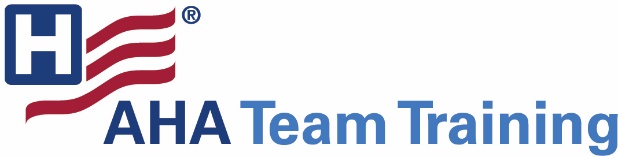 Invoice Request FormPlease complete the top portion and return to teamtraining@aha.org.Business Name:	Business Address:	Contact Name:	Contact Phone:	Contact Email: Course Name: Course Date: Attendee Name(s):	For AHA Team Training Use OnlyRegistration Rate: Number of Attendees: Total Due: 